Publish Your Self AssessmentYou will now attach and/or embed your self-assessment to the bottom of the blog post with the artifact you have chosen. You may choose to make this post private or public. After placing your artifact on a blog post, follow the instructions below.Categories - Self-AssessmentTags - Now tag your post using the tag that corresponds to the competency that you have written about. You can choose more than one. Please use lower case letters and be exact.#creativethinkingcc#communicationcc#criticalthinkingcc#socialresponsibilitycc#personalidentitycc#personalawarenessccUse the Add Document button located at the top of your post page and embed your self-assessment at the bottom of your blog post.Publish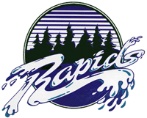 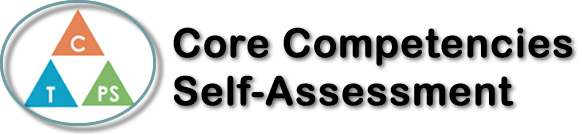 Name: Megan AyotteDate: June 22, 2022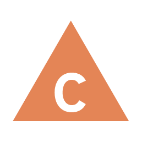 How does the artifact you selected demonstrate strengths & growth in the communication competency?In what ways might you further develop your communication competency?Self-ReflectionDescribe how the artifact you selected shows your strengths & growth in specific core competencies. The prompt questions on the left - or other self-assessment activities you may have done - may guide your reflection process.Doing my final inquiry project for EFP12 has demonstrated my strengths in social skills. I have never been great with presentation but for this project I was able to talk for a good amount of time with little to no stuttering. It may not be the biggest achievement for others but it is a big achievement for me. I can never present in front of a class without feeling fear but with this final inquiry there was almost none.This project also showed my creativity as I assembled my inquiry in an infographic without templates. I chose a colour pallet that I thought best suit my subject matter and incorporated images to make them look like they belong in the infographic.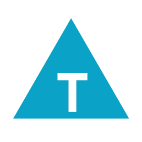 How does the artifact you selected demonstrate strengths & growth in the thinking competencies?In what ways might you further develop your thinking competencies?Self-ReflectionDescribe how the artifact you selected shows your strengths & growth in specific core competencies. The prompt questions on the left - or other self-assessment activities you may have done - may guide your reflection process.Doing my final inquiry project for EFP12 has demonstrated my strengths in social skills. I have never been great with presentation but for this project I was able to talk for a good amount of time with little to no stuttering. It may not be the biggest achievement for others but it is a big achievement for me. I can never present in front of a class without feeling fear but with this final inquiry there was almost none.This project also showed my creativity as I assembled my inquiry in an infographic without templates. I chose a colour pallet that I thought best suit my subject matter and incorporated images to make them look like they belong in the infographic.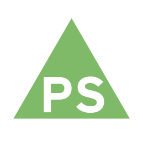 How does the artifact you selected demonstrate strengths & growth in the personal & social competencies?In what ways might you further develop your personal & social competencies?Self-ReflectionDescribe how the artifact you selected shows your strengths & growth in specific core competencies. The prompt questions on the left - or other self-assessment activities you may have done - may guide your reflection process.Doing my final inquiry project for EFP12 has demonstrated my strengths in social skills. I have never been great with presentation but for this project I was able to talk for a good amount of time with little to no stuttering. It may not be the biggest achievement for others but it is a big achievement for me. I can never present in front of a class without feeling fear but with this final inquiry there was almost none.This project also showed my creativity as I assembled my inquiry in an infographic without templates. I chose a colour pallet that I thought best suit my subject matter and incorporated images to make them look like they belong in the infographic.